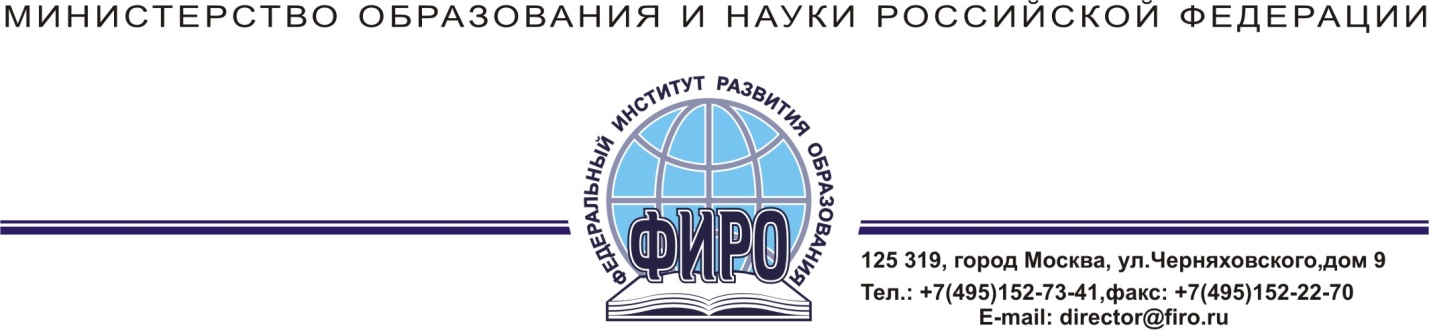 Рецензия на детский деревянный конструктор серии «Семья» (1,2,3 уровни)Рассмотренное нами изделие представляет собой набор для детского конструирования, основным элементом которого являются деревянные (изготовленные из фанеры 6 мм) пластины с отверстиями диаметром 25 мм для соединения их друг с другом (наподобие широко известного конструктора «меккано).  Детали могут соединяться ребенком под прямым углом с помощью оригинальных крепежных элементов, не требующего при монтаже дополнительных приспособлений. В зависимости от комплектации количество базовых элементов различно, и может включать дополнительные детали, например, колесики.К наборам прилагаются детальные схемы возможных конструкций, которые могут быть из них собраны. Тематическое содержание конструкций весьма широко, и включает разнообразные объекты окружающего мира. Материал представляет значительный интерес для образовательной практики детского сада. Наиболее важной, на наш взгляд, его особенностью, является не активизация конструктивной (моделирующей) способности детей, несмотря на то, что именно на их развитие делает акцент автор. Более существенной является то, что конструктор может быть использован в качестве полифункционального и трансформируемого игрового предмета.Конструктор выгодно отличает от аналогов то, что он достаточно крупный, и может быть использован начиная с 1-й младшей группы. Крупные элементы и интуитивно понятный тип соединения делает конструктор доступным и безопасным даже для таких маленьких детей. Также, крупный размер позволяет включать сюжетные постройки в качестве маркеров игрового пространства, и,  что особо важно для малышей, предметов оперирования. Сначала с помощью взрослого, а затем и самостоятельно дети смогут изготавливать игровые предметы, отвечающие их актуальным интересам.  В настоящее время в предметно-пространственной среде детского сада наблюдается дефицит материалов, отвечающих принципам полифункциональности и трансформируемости, что отвечает требованиям не только здравого смысла, но и федерального законодательства. Данный конструктор может восполнить до известной степени данный пробел во всех возрастных группах детского сада.По результатам данный материал можно уверенно рекомендовать к использованию в дошкольных образовательных учреждениях и в настоящем виде. С.н.с. отдела дошкольного образования                                                                        Доронов С.Г